Friends & Family Test report for October 2017Mulberry Medical Practice Results for October 2017Woodcroft medical practice  Results for October 2017ExtremelyLikelyLikelyNeither Likely or UnlikelyUnlikelyExtremely UnlikelyDon’t know463390130Summary          78 %                              13%                    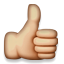 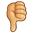          78 %                              13%                             78 %                              13%                             78 %                              13%                             78 %                              13%                    ExtremelyLikelyLikelyNeither Likely or UnlikelyUnlikelyExtremely UnlikelyDon’t know432933230Summary          71%                            26%                             71%                            26%                             71%                            26%                             71%                            26%                             71%                            26%                    